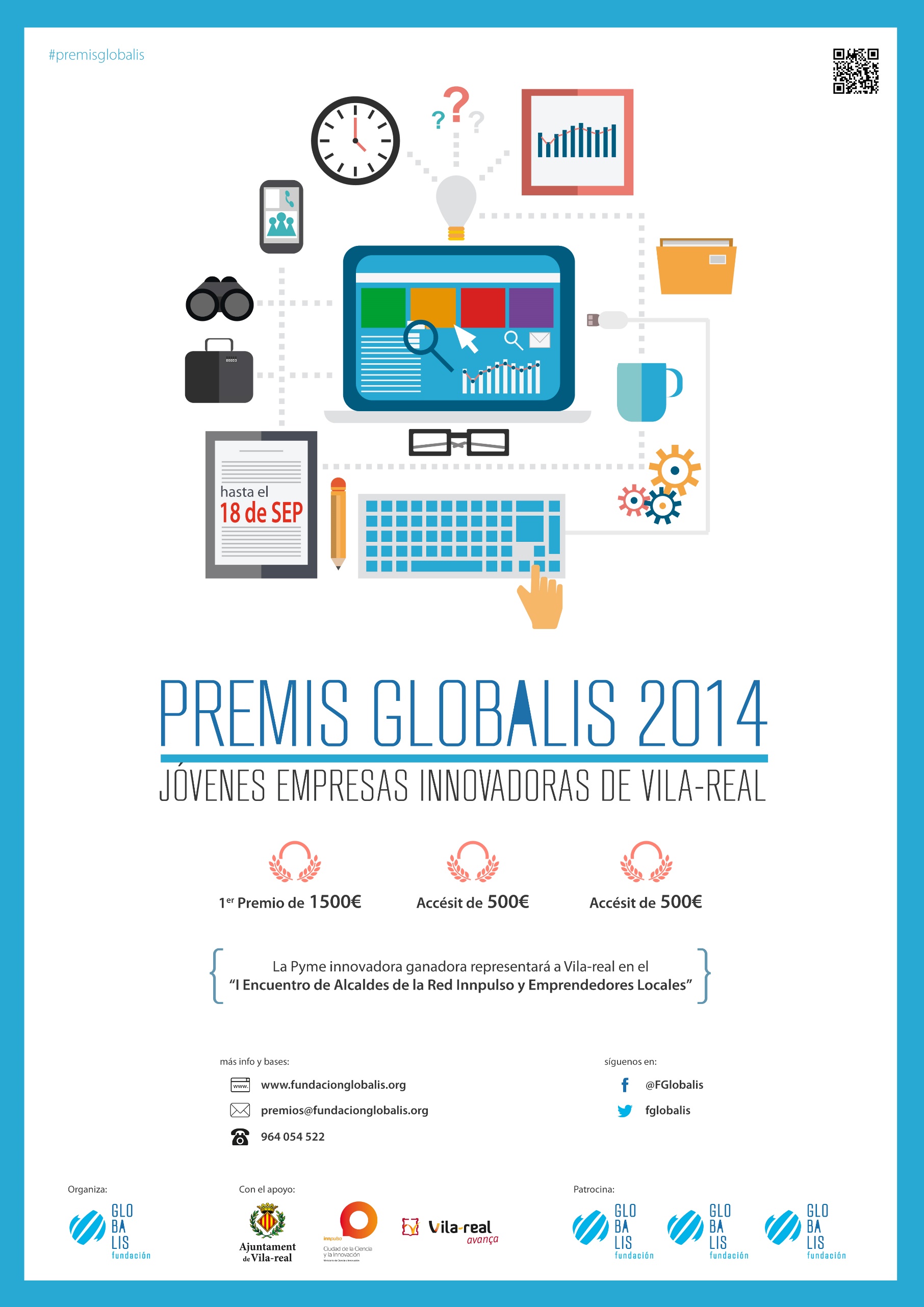 Formulario de participaciónIdentificación de la empresaPresentación de la empresa1. Actividad de la empresa Máximo permitido 500 caracteres.2. Líneas de negocio. Máximo permitido 1500 caracteres.3. Mercado. Principales clientes. Sistema de distribución. Sector/es a los que van dirigidos los productos/servicios. Máximo permitido 1000 caracteres.4. Competencia existente (principales competidores y diferencias respecto a la competencia). Máximo permitido 1500 caracteres.5. Tecnología e innovación aportada. Marcas Registradas. Patente/ modelo de utilidad. Previsión de acciones de I+D (Indicar si existe un departamento o/y laboratorio de I+D+i y personal dedicado exclusivamente a éstas actividades). Acuerdos de investigación con otros organismos. Máximo permitido 1000 caracteres.6. Estado actual de la empresa (fase en la que se encuentra la empresa, proyectos actuales). Máximo permitido 850 caracteres.7. Perspectivas de crecimiento y proyectos de futuro. Nuevas líneas de negocio que se plantean desarrollar para crecer. Máximo permitido 850 caracteres.8. Grado de internacionalización. Máximo permitido 850 caracteres.9. Organigrama y RRHH de la empresa (departamentos, personas que trabajan en cada uno, políticas de formación y capacitación de los RRHH). Máximo permitido 800 caracteres.10. Equipo promotor y directivo. Breve resumen Capacidad Técnica. Breve resumen Capacidad de Gestión (formación, experiencia y conocimientos en gestión empresarial del equipo promotor). Máximo permitido 1000 caracteres.112. Datos Financieros(1) Aportaciones de socios realizadas al Capital Social.(2) Plantilla contratada a tiempo completo(3) BAII, Beneficios antes de intereses e impuestos12. Naturaleza del Capital Social13. Ayudas/subvenciones concedidas 14. Premio/reconocimientos recibidos Declaración ResponsableDECLARA:que son ciertos cuantos datos figuran en la presente candidatura.que da su consentimiento para que los datos personales que figuran en el presente documento puedan integrarse en la base de datos de Fundación Globalis y ser utilizados por ésta para los fines indicados en las bases de la presente convocatoria.que conoce y acepta las bases de la convocatoria a la que se vincula este formulario de participaciónque la empresa está dada de alta en el Impuesto de Actividades Económicos (IAE) en la provincia de Castellón, desarrollando su actividad o parte de la misma en la localidad de Vila-real.Y para que conste, y a efectos de su presentación en Fundación Globalis, firmo la presente declaraciónEn ………………… a ….. de ………….. de 2014Firma del representante legalRazón SocialCIFDirecciónTelfRepresentante LegalWebPersona ContactoDNIemailMovil20122013201420152016Aportaciones socios (1)Plantilla (2)VentasBAII (3)InversionesApellidos y Nombre o razón social de los sociosNIF/CIF% participaciónDon/DñaDNIEn nombre y representación deNIF